PREDSEDA NÁRODNEJ RADY SLOVENSKEJ REPUBLIKY Číslo: CRD-200/2021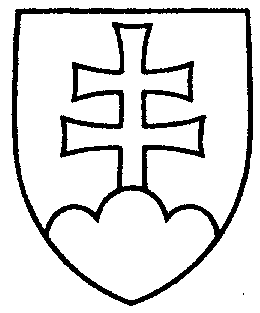 415ROZHODNUTIEPREDSEDU NÁRODNEJ RADY SLOVENSKEJ REPUBLIKYz 2. februára 2021o pridelení vládneho návrhu zákona na prerokovanie výborom Národnej rady Slovenskej republiky	N a v r h u j e m	Národnej rade Slovenskej republiky p r i d e l i ť	 vládny návrh zákona, ktorým sa mení a dopĺňa zákon č. 45/2011 Z. z. o kritickej infraštruktúre v znení neskorších predpisov a ktorým sa menia a dopĺňajú niektoré zákony 
(tlač 423), doručený 1. februára 2021	na prerokovanie	Ústavnoprávnemu výboru Národnej rady Slovenskej republiky a	Výboru Národnej rady Slovenskej republiky pre hospodárske záležitosti; u r č i ť 	k vládnemu návrhu zákona ako gestorský Výbor Národnej rady Slovenskej republiky pre hospodárske záležitosti a lehotu na prerokovanie návrhu zákona v druhom čítaní vo výbore a v gestorskom výbore s termínom  i h n e ď  na 23. schôdzi Národnej rady Slovenskej republiky.Boris   K o l l á r   v. r.